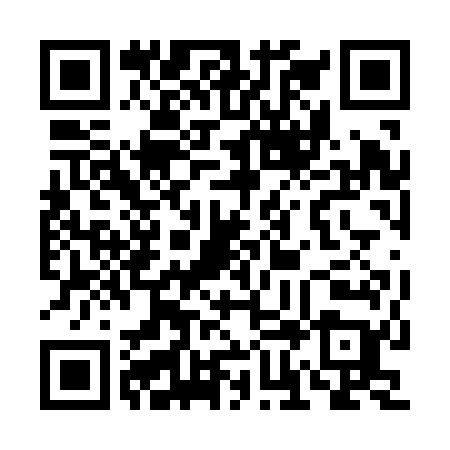 Prayer times for Mina do Bugalho, PortugalMon 1 Apr 2024 - Tue 30 Apr 2024High Latitude Method: Angle Based RulePrayer Calculation Method: Muslim World LeagueAsar Calculation Method: HanafiPrayer times provided by https://www.salahtimes.comDateDayFajrSunriseDhuhrAsrMaghribIsha1Mon5:437:141:336:037:539:192Tue5:417:121:336:047:549:203Wed5:397:101:326:047:559:214Thu5:377:091:326:057:569:225Fri5:367:071:326:057:579:236Sat5:347:061:326:067:589:257Sun5:327:041:316:077:599:268Mon5:307:031:316:078:009:279Tue5:287:011:316:088:019:2810Wed5:277:001:306:088:029:2911Thu5:256:581:306:098:039:3112Fri5:236:571:306:108:049:3213Sat5:216:551:306:108:059:3314Sun5:206:541:296:118:069:3415Mon5:186:531:296:118:069:3516Tue5:166:511:296:128:079:3717Wed5:146:501:296:128:089:3818Thu5:136:481:296:138:099:3919Fri5:116:471:286:138:109:4120Sat5:096:461:286:148:119:4221Sun5:076:441:286:158:129:4322Mon5:066:431:286:158:139:4423Tue5:046:411:286:168:149:4624Wed5:026:401:276:168:159:4725Thu5:016:391:276:178:169:4826Fri4:596:381:276:178:179:5027Sat4:576:361:276:188:189:5128Sun4:566:351:276:188:199:5229Mon4:546:341:276:198:209:5430Tue4:526:331:266:198:219:55